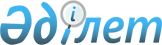 Об установлении квоты рабочих мест для инвалидов
					
			Утративший силу
			
			
		
					Постановление акимата Отырарского района Южно-Казахстанской области от 8 сентября 2017 года № 196. Зарегистрировано Департаментом юстиции Южно-Казахстанской области 26 сентября 2017 года № 4216. Утратило силу постановлением акимата Отрарского района Южно-Казахстанской области от 2 марта 2018 года № 39
      Сноска. Утратило силу постановлением акимата Отрарского района Южно-Казахстанской области от 02.03.2018 № 39 (вводится в действие по истечении десяти календарных дней после дня его первого официального опубликования).
      В соответствии с подпунктом 7) статьи 18 Трудового кодекса Республики Казахстан от 23 ноября 2015 года, пункта 2 статьи 31 Закона Республики Казахстан от 23 января 2001 года "О местном государственном управлении и самоуправлении в Республики Казахстан" и подпунктом 6) статьи 9 Закона Республики Казахстан от 6 апреля 2016 года "О занятости населения", акимат Отырарского района ПОСТАНОВЛЯЕТ:
      1. Установить квоту рабочих мест для трудоустройства инвалидов в размере от двух до четырех процентов от численности рабочих мест без учета рабочих мест на тяжелых работах, работах с вредными, опасными условиями труда согласно приложению к настоящему постановлению.
      2. Контроль за исполнением настоящего постановления возложить на заместителя акима района А.Жунисову.
      3. Настоящее постановление вводится в действие по истечении десяти календарных дней после дня его первого официального опубликования. Размер квоты рабочих мест для трудоустройства инвалидов
					© 2012. РГП на ПХВ «Институт законодательства и правовой информации Республики Казахстан» Министерства юстиции Республики Казахстан
				
      Аким района

Е.Айтаханов
Приложение к постановлению
акимата Отрарского района
от 08 сентября 2017 года № 196
№
Наименование предприятия, организации, учреждения
Списочная численность
Размер (%)
1
Государственное учреждения "Отрарское государственное учреждение по охране лесов и животного мира"
83
1
2
Государственное коммунальное казенного предприятия "Детский сад "Балдырган-1"государственное учреждение" Аппарат акима Шаульдерского сельского округа" акимата Отырарского района 
50
1
3
Коммунальное государственное учреждение "Общая средняя школа имени Ы.Алтынсарина" отдела образования Отырарского района
124
1
4
Товарищество с ограниченной ответственностью "ясли сад Гауhар"
50
1
5
Государственное коммунальное казенное предприятие "Отырарская школа искусства и музыки" отдела образования акимата Отрарского района
50
1
6
Коммунальное государственное учреждения "Социальное обслуживание на дому" отдела занятости и социальных программ акимата Отырарского района"
50
1
Всего:
407
6